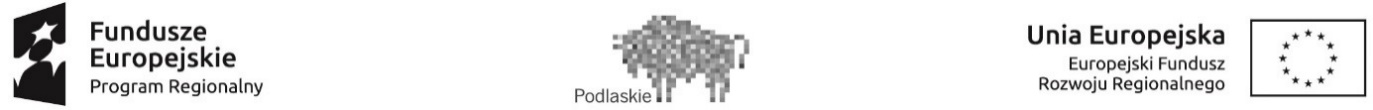 Wzór karty informacji o ilości wyprodukowanej energii elektrycznej oraz efekcie ekologicznym                                                           ………………………………………………………                                                       Data i podpis Grantobiorcy/ów1.Imię i nazwisko Grantobiorcy2.Adres, pod którym zamontowano instalację fotowoltaiczną 3.Adres Grantobiorcy (jeżeli inny niż podany w p 2.)4.Moc instalacji fotowoltaicznej w [kWp]5.Ilość wyprodukowanej energii elektrycznej w [kWh]6.Wartość bazowa emisji CO2(domowe zużycie energii elektrycznej za rok kWh/1000 * 0,812 MgCO2/MWh)MgCO27. Wartość docelowa emisji CO2Wartość bazowa – (produkcja energii elektrycznej z instalacji fotowoltaicznejkWh/1000 * 0,812 MgCO2/MWh)MgCO28.Redukcja emisji CO2(Wartość bazowa – Wartość docelowa)MgCO29.Redukcja emisji CO2 w %:  (Wartość docelowa / Wartość bazowa) * 100                                                                                  %10.Dzień dokonania odczytu……………………..……               dzień miesiąc rok             